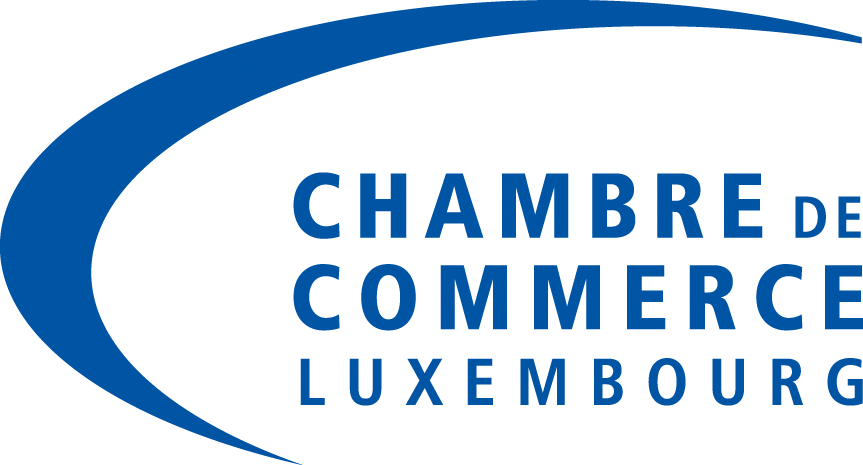 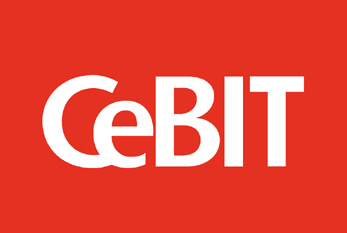 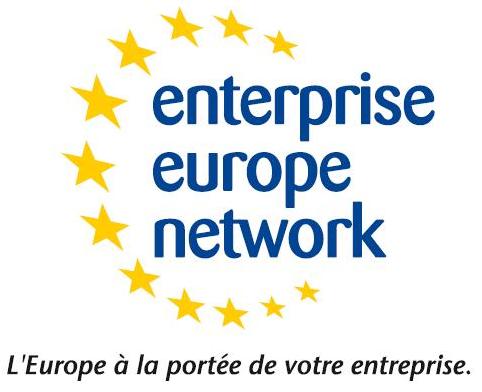 BULLETIN D’INSCRIPTIONVisite accompagnée au salon « CeBIT» à Hanovre 
avec programme de rencontres d'affairesle 11 mars 2014à retourner pour le 6 mars 2014 au plus tard à la Chambre de Commerce du Grand-Duché de LuxembourgEnterprise Europe Network - Luxembourgà l’attention de Mmes Annelore Domingos / Amrita Singh7, rue Alcide de GasperiL - 2981 LuxembourgTel : 42 39 39 – 378 / 377 / 333  •   Fax: 43 83 26   •   E-mail: een@cc.luEntreprise :			…………………………………………………………Nom, Prénom :			…….…………………………………………………..Fonction  :			…….…………………………………………………..Rue, No. :			…………………………………………………………Code postal, Localité :		…………………………………………………………Tél. / Fax:			……………………………/…………………………..E-mail:				…………………………………………………………Nombre de participants :	…………………………………………………………           Personne(s) X  359,00 €       =	_______ EUR.Le prix forfaitaie comprend :- le billet d’avion Luxembourg – Hanovre – Luxembourg ;- les transferts A/R en bus entre l’aéroport de Hanovre et le site de la foire ;- le billet d’entrée au salon ;- l’assurance-voyage ;- l’assistance sur place.           Personne(s) X  469,00 €       =	_______ EUR.Le prix forfaitaire comprend :- les rendez-vous d’affaires internationaux « Future Match » ;- le billet d’avion Luxembourg – Hanovre – Luxembourg ;- les transferts A/R en bus entre l’aéroport de Hanovre et le site de la foire ;- le billet d’entrée au salon ;- l’assurance-voyage ;- l’assistance sur place.Date :	________________________________	Signature : ______________________________Nous tenons à vous informer, qu'en cas de désistement de votre part une fois l'inscription effectuée, la Chambre de Commerce se verra dans l'obligation de vous charger les frais d'annulation facturés par l'agence de voyages ainsi que les frais de dossier à hauteur de 100,00 € par personne.confirme(nt) sa (leur) participation à la visite accompagnée au salon « CeBIT » à Hanovre, qui sera organisée le 11 mars 2014.confirme(nt) sa (leur) participation à la visite accompagnée au salon « CeBIT » à Hanovre, qui sera organisée le 11 mars 2014